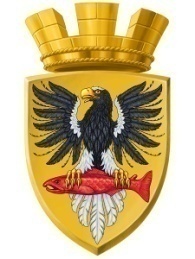                      Р О С С И Й С К А Я   Ф Е Д Е Р А Ц И ЯКАМЧАТСКИЙ КРАЙП О С Т А Н О В Л Е Н И ЕАДМИНИСТРАЦИИ ЕЛИЗОВСКОГО ГОРОДСКОГО ПОСЕЛЕНИЯот  23.04.2021				       	      № 270 -пРуководствуясь Федеральным законом от 06.10.2003 № 131-ФЗ «Об общих принципах организации местного самоуправления в Российской Федерации», в связи с произошедшими кадровыми изменениями в администрации Елизовского городского поселения,ПОСТАНОВЛЯЮ:1. Внести в Состав комиссии по определению очередности расселения многоквартирных домов, признанных аварийными и подлежащими сносу, и многоквартирных домов, сейсмоусиление или реконструкция которых экономически нецелесообразны, утвержденный постановлением администрации Елизовского городского поселения от 06.12.2019 № 1270-п, изменение, изложив согласно приложению к настоящему постановлению.	2. Настоящее постановление вступает в силу со дня его подписания.3. Муниципальному казенному учреждению «Служба по обеспечению деятельности администрации Елизовского городского поселения» опубликовать (обнародовать) настоящее постановление в средствах массовой информации и разместить в информационно-телекоммуникационной сети «Интернет» на официальном сайте администрации Елизовского городского поселения.3. Контроль за исполнением настоящего постановления возложить на заместителя Главы Елизовского городского поселения Прочко А.В.Врио Главы администрацииЕлизовского городского поселения                                                 	  В.А. МаслоПриложениек постановлению  администрации  Елизовского  городского поселения от 23.04.2021 № 270-п«Приложение 2к постановлению  администрации  Елизовского  городского поселения от  06.12.2019_ № 1270-пСостав Комиссии по определению очередности расселения многоквартирных домов, признанных аварийными и подлежащими сносу, и многоквартирных домов, сейсмоусиление или реконструкция которых экономически нецелесообразны											                   .»	О внесении изменения в постановление администрации Елизовского городского поселения от 06.12.2019 № 1270-п «О создании Комиссии по определению очередности расселения многоквартирных домов, признанных аварийными и подлежащими сносу, и многоквартирных домов, сейсмоусиление или реконструкция которых экономически нецелесообразны» Председатель Комиссии:Заместитель Главы администрации Елизовского городского поселенияА.В. ПрочкоЗаместитель председателя Комиссии:Руководитель Управления жилищно-коммунального хозяйства администрации Елизовского городского поселенияД.А. РебровЧлены Комиссии:Руководитель Управления имущественных отношений администрации Елизовского городского поселенияЕ.С. КраснобаеваРуководитель Управления архитектуры и градостроительства администрации Елизовского городского поселенияА.В. ХмельницкийНачальник отдела по управлению жилищным фондом Управления имущественных отношений администрации Елизовского городского поселенияО.Е. ИващенкоРуководитель муниципального казенного учреждения «Служба по развитию жилищно-коммунальной инфраструктуры, благоустройства и транспорта»П.Н. ТюткинДепутат Собрания депутатов Елизовского городского поселенияД.О. Мамченков
 (по согласованию)Депутат Собрания депутатов Елизовского городского поселенияТ.А. Хурина(по согласованию)Депутат Собрания депутатов Елизовского городского поселенияС.А. Чаадаев(по согласованию)